(*) indicare a fianco del telefono/email a quale membro della famiglia appartiene(#) indicare la sezioneCHIEDONO                          che il proprio figlio/a possa frequentare il doposcuola nei giorni:                                           che il proprio figlio/a possa frequentare il prescuola :(barrare per selezionare il servizio)ACCETTANO               il Regolamento fornito in tutte le sue parti e si impegnano al pagamento MENSILE della rettaDICHIARANOche il proprio figlio/a presenta le seguenti allergie e/o intolleranze:____________________________________________________________________________________che il proprio figlio/a deve evitare:____________________________________________________________________________________che il proprio figlio/a utilizza i seguenti medicinali:__________________________________________________________________________________PRIVACYI sottoscritti  ______________________________________________________  genitori di ________________________ ________________________, acquisite le informazioni fornite dal titolare del trattamento, ai sensi dell’articolo 13 del D.Lgs 196/2003 e del GDPR- Regolamento UE 2016/679  prestano  il Loro consenso ai trattamenti dei dati personali del proprio figlio/a:□ Do il consenso               □ Nego il consensoprestano  il Loro consenso per la ripresa di foto o filmati del proprio figlio/a:□ Do il consenso               □ Nego il consenso.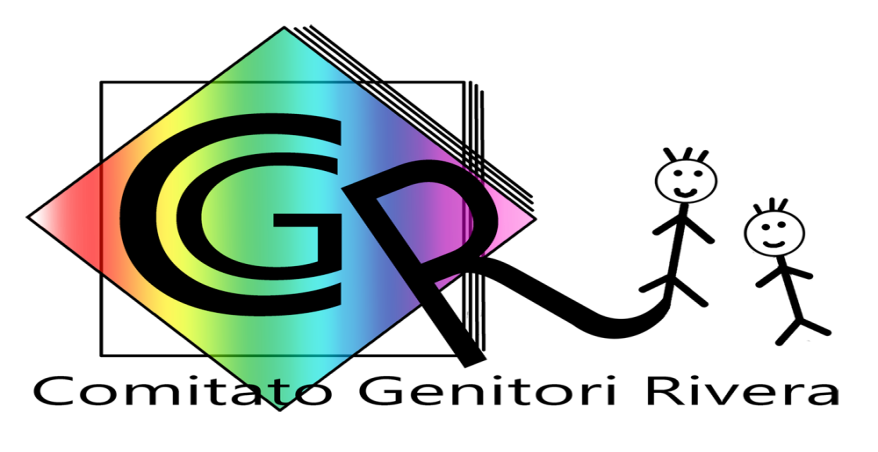 Plesso di MilanereScuola PrimariaMODULO DI ISCRIZIONE AL SERVIZIO DI PRESCUOLA E DOPOSCUOLAANNO SCOLASTICO 2023/2024Mamma (nome cognome)____________________________________C.F.________________________Papà  (nome cognome)_____________________________________C.F._______________________      Genitori di ________________________________________________________________residente a________________________________________________________________in via________________________________________________________________Tel. Cell. 1  (*)________________________________________________________________Tel. Cell. 2  (*)________________________________________________________________Altri recapiti  (*)________________________________________________________________Altri recapiti (*)________________________________________________________________EMail  (*)________________________________________________________________Iscritto alla classe_____________________della Scuola Elementare di Milanere Anno 2023/2024LUNEDIMARTEDIMERCOLEDIGIOVEDIVENERDI□ 16.15-18.00□ 16.15-18.00□ 16.15-18.00□ 16.15-18.00□ 16.15-18.00□TUTTI  I  GIORNI07:3008.20________________________________________________________________________________________________________________________________________________________________________________________________________________________________________________________________________________________________________________________________________________________________________________________________________________________________________________________________________________________________________________________________________________________________________________________________________________________________________________________________________________________Luogo, DataFirma dei genitori o di chi ne fa le veci________________________________________________________________________________________________________________________________